Phòng GD & ĐT TX Buôn HồTrường THCS Hùng Vương. GIAO BÀI VỀ NHÀ CHO HỌC SINH MÔN GIÁO DỤC THỂ CHẤT LỚP 8I.Nội dung thực hiện:- Học sinh thực hiện bài thể dục liên hoàn từ nhịp 1 đến nhịp 17.- Học sinh thực hiện luyện tập các động tác bổ trợ chạy ngắn .II.Yêu cầu cần đạt:- Học sinh thực hiện đúng động tác của bài thể dục liên hoàn từ nhịp 1 đến nhịp 17.- Học sinh thực hiện luyện tập thường xuyên các động tác bổ trợ chạy ngắn.- Tích cực tập luyện để có tư thế động tác đúng và đẹp.III.Thời gian thực hiện:- 3 tuần ( Từ tuần 1 đến tuần 3 )IV.Bài thể dục liên hoàn(nhịp 1-17): 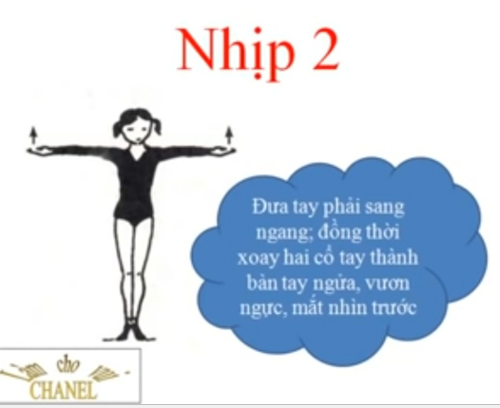 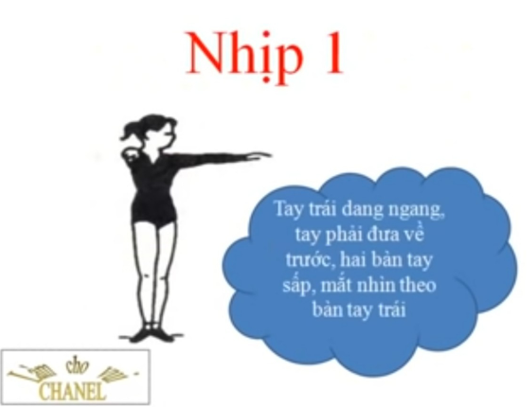 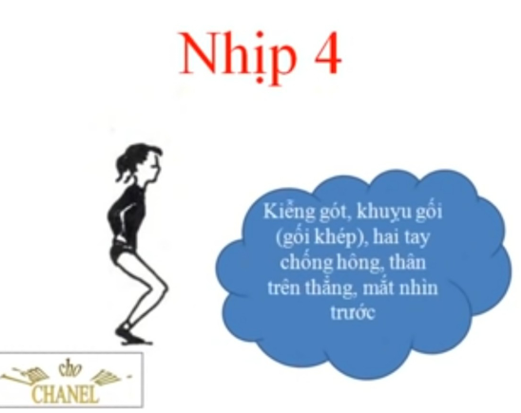 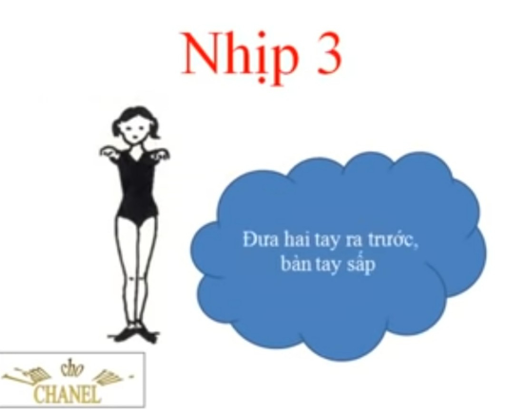 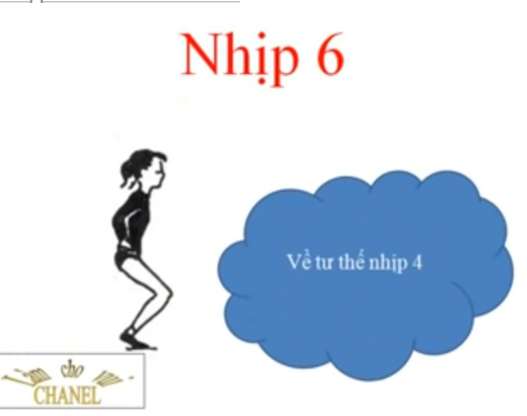 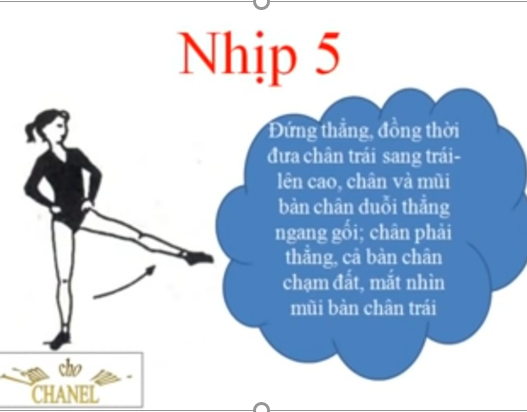 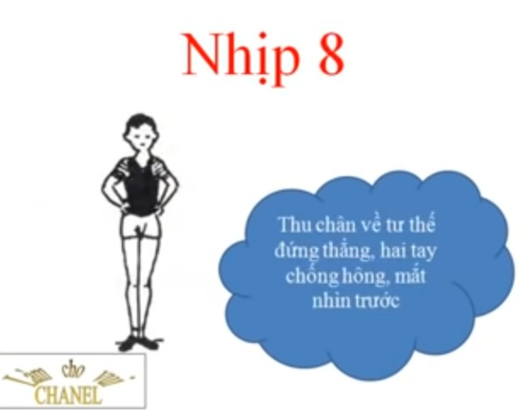 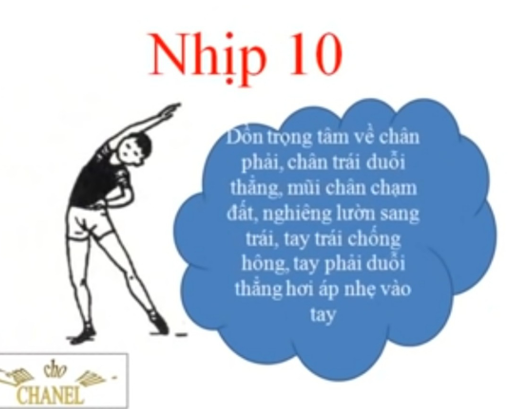 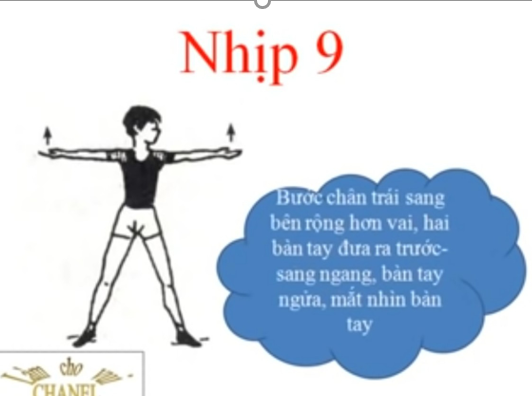 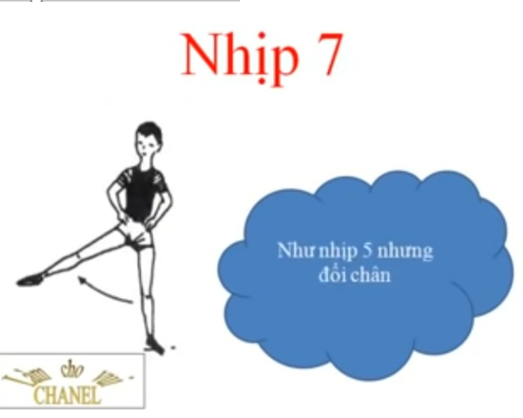 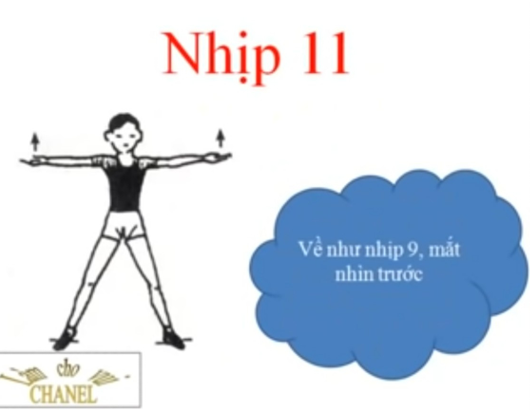 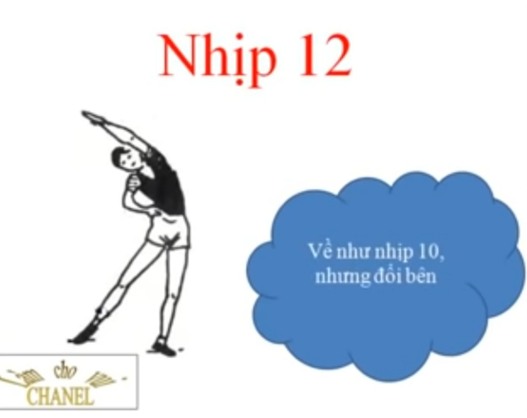 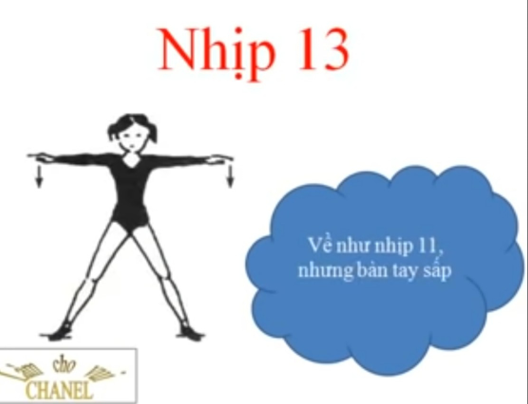 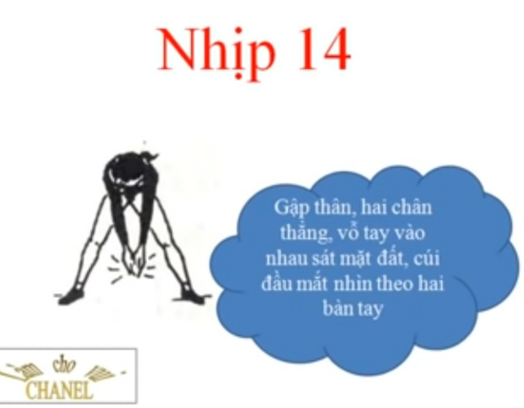 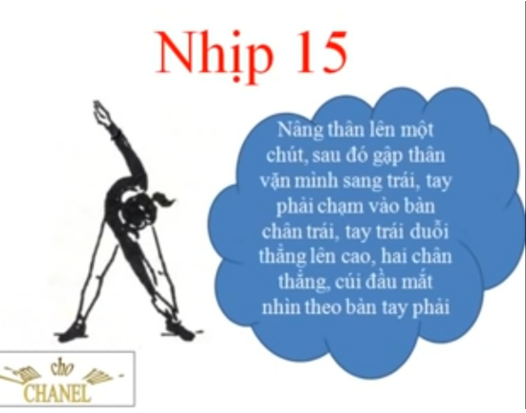 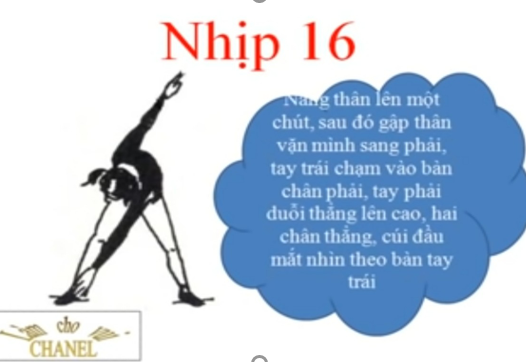 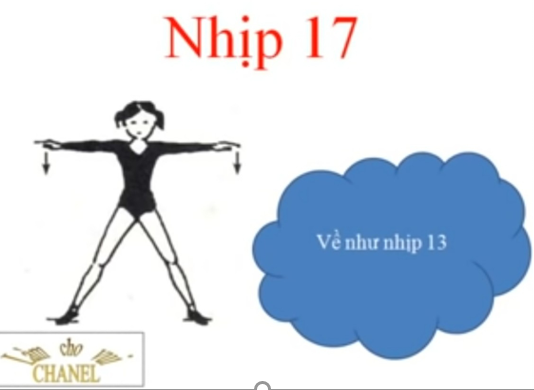 V. Bài tập bổ trợ chạy ngắn:- Chạy bước nhỏ- Chạy nâng cao đùi- Chạy đạp sau                                                                                              Giáo viên giao bài                                                                                               Hồ Thị Hồng Phú